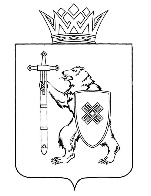 ШӰДЫК                                           ПРИКАЗот  19  июня 2023 г. № ____г.Йошкар-ОлаОб отдельных дополнительных выплатах, премировании 
и оказании материальной помощи государственным гражданским служащим Республики Марий Эл и работникам, замещающим должности, не являющиеся должностями государственной гражданской службы Республики Марий Эл 
в Комитете молодежной политики Республики Марий ЭлВ соответствии с Трудовым кодексом Российской Федерации, Федеральным законом от 27 июля 2004 г. N 79-ФЗ "О государственной гражданской службе Российской Федерации", Законом Республики Марий Эл от 5 октября 2004 г. N 38-З "О регулировании отношений 
в области государственной гражданской службы Республики Марий Эл", Указами Президента Республики Марий Эл от 20 ноября 2006 г. N 207 
"О денежном содержании государственных гражданских служащих Республики Марий Эл" и от 25 февраля 2010 г. N 27 "О формировании фонда оплаты труда в государственных органах Республики Марий Эл 
и органах государственной власти Республики Марий Эл", постановлениями Правительства Республики Марий Эл от 29 мая . № 140 «Об оплате труда работников органов государственной власти, замещающих должности, не являющиеся должностями государственной гражданской службы Республики Марий Эл» и от 20 мая 2014 г. № 245 «О совершенствовании оплаты труда отдельных категорий работников государственной органов Республики Марий Эл, должности которых 
не относятся к должностям государственной гражданской службы Республики Марий Эл», в целях стимулирования профессиональной деятельности государственных гражданских служащих Республики Марий Эл и работников в Комитете молодежной политики Республики Марий Эл п р и к а з ы в а ю:1. Утвердить прилагаемое Положение об отдельных дополнительных выплатах, премировании и оказании материальной помощи государственным гражданским служащим Республики Марий Эл 
и работникам, замещающим должности, не являющиеся должностями государственной гражданской службы Республики Марий Эл в Комитете молодежной политики Республики Марий Эл;2. Отделу обеспечения деятельности комитета (Костюшко Н.В.) ознакомить с настоящим приказом государственных гражданских служащих Республики Марий Эл и работников, замещающим должности, не являющиеся должностями государственной гражданской службы Республики Марий Эл в Комитете молодежной политики Республики Марий Эл.3. Контроль за исполнением настоящего приказа возлагаю 
на себя. 4. Настоящий приказ вступает в силу со дня его официального опубликования и распространяется на правоотношения, возникшие 
с 14 декабря 2022 г.Председатель Комитета						      С.ИгошинПОЛОЖЕНИЕоб отдельных дополнительных выплатах, премировании и оказании материальной помощи государственным гражданским служащим Республики Марий Эл и работникам, замещающим должности, 
не являющиеся должностями государственной гражданской службы Республики Марий Эл в Комитете молодежной политики Республики Марий Эл1. Общие положенияНастоящее Положение разработано в соответствии
с Трудовым кодексом Российской Федерации, Федеральным законом от 27 июля . № 79-ФЗ «О государственной гражданской службе Российской Федерации», Законом Республики Марий Эл от 5 октября . № 38-З «О регулировании отношений в области государственной гражданской службы Республики Марий Эл», Указами Президента Республики Марий Эл от 20 ноября . № 207 «О денежном содержании государственных гражданских служащих Республики Марий Эл», от 25 февраля . № 27 «О формирования фонда оплаты труда
в государственных органах Республики Марий Эл и органах государственной власти Республики Марий Эл», постановлениями Правительства Республики Марий Эл от 29 мая . № 140 «Об оплате труда работников органов государственной власти, замещающих должности, не являющиеся должностями государственной гражданской службы Республики Марий Эл» и от 20 мая 2014 г. № 245 
«О совершенствовании оплаты труда отдельных категорий работников органов государственной власти Республики Марий Эл, должности которых не относятся к должностям государственной гражданской службы Республики Марий Эл».Настоящее Положение определяет виды, условия, размер 
и порядок предоставления отдельных дополнительных выплат, премирования, оказания материальной помощи государственным гражданским служащим Республики Марий Эл (далее – гражданские служащие), работникам, замещающим должности, не являющиеся  должностями государственной гражданской службы Республики 
Марий Эл (далее – работники), в Комитете молодежной политики Республики Марий Эл (далее - Комитет).Данные выплаты устанавливаются в пределах утвержденного Комитету фонда оплаты труда.Порядок и условия предоставления отдельныхдополнительных выплат (ежемесячных надбавок)2.1. Ежемесячная надбавка за особые условия государственной гражданской службы (далее - надбавка за особые условия) является составной частью денежного содержания гражданского служащего.Надбавка за особые условия устанавливается в зависимости 
от группы должностей государственной гражданской службы 
(далее – гражданская служба) в следующих размерах:	по высшей группе должностей гражданской службы – 
от 150 до 200 процентов должностного оклада;	по главной группе должностей гражданской службы – 
от 120 до 150 процентов должностного оклада;по ведущей группе должностей гражданской службы – 
от 90 до 120 процентов должностного оклада;по старшей группе должностей гражданской службы – от 60 до 90 процентов должностного оклада.Основными критериями для установления надбавки за особые условия являются:профессионализм и качество исполнения должностных обязанностей гражданскими служащими по замещаемой должности;привлечение гражданского служащего к выполнению важных, сложных и ответственных заданий;компетентность при выполнении наиболее важных, сложных 
и ответственных заданий (разработка, согласование и реализация приказов, распоряжений, методических рекомендаций, а также других служебных документов);качественное выполнение заданий высокой напряженности 
и интенсивности (большой объем, систематическое выполнение срочных и неотложных поручений, а также заданий, требующих повышенного внимания);эффективность осуществления организации, контроля и проверки исполнения постановлений и распоряжений Правительства Республики Марий Эл, приказов и поручений председателя Комитета молодежной политики Республики Марий Эл (далее - председатель Комитета).Конкретные размеры надбавки за особые условия устанавливаются (изменяются) приказом Комитета:заместителям председателя Комитета - по решению председателя комитета;гражданским служащим структурных подразделений Комитета - 
по предложениям непосредственных руководителей, согласованных 
с заместителем председателя Комитета, курирующим соответствующее направление деятельности.При приеме гражданина на гражданскую службу в Комитет
на период испытательного срока устанавливается минимальный размер надбавки за особые условия, предусмотренный по соответствующей группе должностей гражданской службы.2.2. Ежемесячная надбавка к должностному окладу за сложность, напряженность и специальный режим работы (далее - надбавка 
за сложность) является составной частью оплаты труда работников.Надбавка за сложность устанавливается работнику в зависимости от замещаемой им должности в следующих размерах:заведующий отделом, главный бухгалтер - в размере от 120 до 150 процентов от должностного оклада;заместитель заведующего отделом, заместитель главного бухгалтера, аналитик - в размере от 90 до 120 процентов 
от должностного оклада;главный специалист - в размере от 60 до 90 процентов должностного оклада.Основными критериями для установления (изменения) размера надбавки за сложность являются:профессиональный уровень исполнения должностных обязанностей в соответствии с должностной инструкцией;объём, сложность и срочность выполняемой работы;компетентность при выполнении наиболее важных, сложных 
и ответственных работ;качество выполнения срочных и неотложных заданий.Конкретные размеры надбавки работникам за сложность устанавливаются (изменяются) приказом Комитета:руководителям структурных подразделений Комитета - 
по предложению заместителя председателя Комитета, курирующего направление деятельности структурного подразделения Комитета;заместителям структурных подразделений и работникам структурных подразделений Комитета - по предложениям непосредственных руководителей, согласованных с заместителем председателя Комитета, курирующим соответствующее направление деятельности.При приеме работника на работу в Комитет на период испытательного срока, устанавливается минимальный размер надбавки за сложность, предусмотренный по соответсвующей должности.2.3. Доплата за исполнение обязанностей временно отсутствующего гражданского служащего без освобождения от работы, определенной служебным контрактом, устанавливается в размере 
до 50 процентов должностного оклада временно отсутствующего гражданского служащего.Конкретный размер данной доплаты, срок, в течение которого гражданский служащий будет выполнять дополнительную работу, 
ее содержание и (или) объем устанавливаются приказом Комитета, 
с письменного согласия гражданского служащего.2.4. Доплата за увеличение объема работы или исполнении обязанностей временно отсутствующего работника без освобождения 
от работы, определенной должностной инструкцией, устанавливается работникам с учетом положений статьи 151 Трудового кодекса Российской Федерации в размере до 50 процентов должностного оклада отсутствующего работника.Конкретный размер данной доплаты устанавливается приказом Комитета по предложениям руководителей структурных подразделений, согласованных с заместителем председателя Комитета, курирующим направление деятельности структурного подразделения, с учетом содержания и (или) объема дополнительной работы. 3. Премирование гражданских служащих и работников Комитета 3.1. Выплата премий гражданским служащим, работникам является формой материального стимулирования и осуществляется 
в целях усиления их материальной заинтересованности в своевременном 
и досрочном исполнении своих должностных обязанностей, 
в повышении качества выполняемых задач и обеспечения функций, возложенных на Комитет.3.2. Выплата премий гражданским служащим, работникам осуществляется в пределах утвержденного Комитету фонда оплаты труда и максимальными размерами не ограничивается.3.3. В Комитете выплачиваются следующие виды премий:гражданским служащим – за выполнение особо важных 
и сложных заданий;работникам – по результатам работы;дополнительные премии (в случае образования экономии по фонду оплаты труда): в связи с поощрениями и награждениями за безупречную 
и эффективную гражданскую службу гражданским служащим;в связи с поощрениями и награждениями за трудовые заслуги работникам;по итогам работы за месяц, квартал, год; за многолетний и добросовестный труд в связи с юбилейными датами рождения;в связи с выходом на пенсию;иные премии, установленные решениями Главы Республики Марий Эл и Правительства Республики Марий Эл.3.4. Премия за выполнение особо важных и сложных заданий выплачивается гражданским служащим ежемесячно в размере до 16,67 процентов оклада месячного денежного содержания с учетом показателей, установленных пунктом 3.7. настоящего Положения, 
и фактически отработанного времени в отчетном периоде.3.5. Премия по результатам работы выплачивается работникам ежемесячно в размере 25 процентов должностного оклада показателей, установленных пунктом 3.8. настоящего Положения, и фактически отработанного времени в отчетном периоде.3.6. Выплата дополнительных премий производится в пределах утвержденного фонда оплаты труда и при наличии экономии фонда оплаты труда. Премия по итогам работы за месяц, квартал, год (далее-
по итогам работы) выплачивается с учетом показателей, установленных гражданским служащим - пунктом 3.7., работникам – пунктом 3.8. настоящего Положения, фактически отработанного времени в отчетном периоде, в размере, определенном председателем Комитета. Премии за многолетний и добросовестный труд в связи 
с юбилейными датами рождения выплачиваются при достижении возраста 50 лет и далее через каждые пять лет в размерах, 
не превышающих одного оклада месячного денежного содержания гражданскому служащему и одного должностного оклада работнику.Премии в связи с выходом на пенсию выплачиваются при увольнении и прекращении служебного контракта, трудового договора
 в размерах, не превышающих двух окладов месячного денежного содержания гражданскому служащему и двух должностных окладов работнику.Премии в связи с поощрениями и награждениями 
за безупречную и эффективную гражданскую службу гражданским служащим и за трудовые заслуги работникам выплачиваются 
по следующим основаниям:поощрение Президента Российской Федерации, Правительства Российской Федерации - не более одного должностного оклада, если законодательством Российской Федерации и законодательством Республики Марий Эл не установлено иное;награждение государственными наградами Российской Федерации и государственными наградами Республики Марий Эл - не более одного должностного оклада, если законодательством Российской Федерации 
и законодательством Республики Марий Эл не установлено иное;награждение Почетной грамотой Правительства Республики Марий Эл - не более одного должностного оклада, если законодательством Республики Марий Эл не установлено иное;объявление Благодарности Главы Республики Марий Эл - не более двух тысяч рублей гражданским служащим и не более;награждение Почетными грамотами Государственного Собрания Республики Марий Эл, Комитета - не более двух тысяч рублей;объявление Благодарности председателя Комитета молодежной политики Республики Марий Эл - не более одной тысячи рублей. Иные премии, установленные решениями Главы Республики Марий Эл и Правительства Республики Марий Эл, в том числе 
за достижение показателей деятельности органов исполнительной власти Республики Марий Эл, выплачиваются с учетом фактически отработанного времени в отчетном периоде и в размерах, определяемых председателем Комитета, если законодательством Российской Федерации 
и законодательством Республики Марий Эл не установлено иное.3.7. При принятии решения о выплате премий за выполнение особо важных и сложных заданий и по итогам работы учитываются следующие показатели:личный вклад гражданского служащего в обеспечение выполнения задач и реализации полномочий, возложенных на структурное подразделение Комитета и Комитета;степень сложности выполнения гражданским служащим заданий, эффективность достигнутых результатов за определенный период работы;результативность деятельности гражданского служащего 
в качестве наставника в соответствии с пунктом 22 Положения 
о наставничестве на государственной гражданской службе Российской Федерации, утвержденного постановлением Правительства Российской Федерации от 7 октября 2019 г. № 1296;своевременное и качественное исполнение гражданским служащим должностных обязанностей, предусмотренных служебным контрактом, должностным регламентом;надлежащее исполнение приказов, распоряжений, поручений, заданий вышестоящих в порядке подчиненности руководителей;неукоснительное соблюдение Служебного распорядка Комитета;инициатива, творчество и применение в работе современных форм и методов организации труда.3.8. При принятии решения о выплате работникам премии 
по результатам работы и по итогам работы учитываются следующие показатели:личный вклад работника в обеспечение выполнения задач 
и реализации полномочий, возложенных на структурное подразделение Комитета и Комитета;эффективность достигнутых результатов за определенный период работы;своевременное и качественное исполнение трудовых обязанностей, предусмотренных трудовым договором, должностной инструкцией;надлежащее исполнение приказов, распоряжений, поручений, заданий вышестоящих в порядке подчиненности руководителей;неукоснительное соблюдение Правил внутреннего трудового распорядка Комитета;инициатива, творчество и применение в работе современных форм и методов организации труда.3.9. Премия за выполнение особо важных и сложных заданий начисляется гражанским служащим в меньшем размере в том отчетном периоде, в котором имело место одно из следующих нарушений:несвоевременное или некачественное исполнение гражданским служащим должностных обязанностей, предусмотренных служебным контрактом, должностным регламентом;ненадлежащее исполнение приказов, распоряжений, поручений, заданий вышестоящих в порядке подчиненности руководителей;ненадлежащее исполнение обязанностей гражданских служащих, определенных статьей 15 Федерального закона от 27 июля 2004 г. 
№ 79-ФЗ «О государственной гражданской службе Российской Федерации».Предложения о снижении размера премии гражданских служащих вносятся Председателю Комитета непосредственным руководителем гражданского служащего и согласовываются с заместителем председателя Комитета, курирующим соответствующее направление деятельности.3.10. Премия по результатам работы начисляется работникам 
в меньшем размере в том отчетном периоде, в котором имело место одно из следующих нарушений:несвоевременное или некачественное исполнение работником должностных (трудовых) обязанностей, предусмотренных трудовым договором, должностной инструкцией;ненадлежащее исполнение приказов, распоряжений, поручений, заданий вышестоящих в порядке подчиненности руководителей;Предложения о снижении размера премии работникам вносятся Председателю Комитета непосредственным руководителем работника
и согласовываются с заместителем председателя Комитета, курирующим соответствующее направление деятельности.3.11. Премия гражданским служащим за выполнение особо важных и сложных заданий не начисляется за тот отчетный период, в котором имело место одно из указанных нарушений:в случае совершения действий (бездействия), причинивших материальный ущерб Комитету;в случае привлечения к дисциплинарной ответственности в том отчетном периоде, за который производится премирование;гражданским служащим, увольняемым с гражданской службы 
в соответствии с частью 7 статьи 27, пунктами 12 - 14 части 1 статьи 33, подпунктом «б» пункта 1, пунктами 1.1 - 7 части 1 статьи 37, пунктами 1, 5 части 2 статьи 39 Федерального закона от 27 июля 2004 г. № 79-ФЗ 
«О государственной гражданской службе Российской Федерации»;гражданским служащим в случаях применения взысканий, предусмотренных статьями 59.1 и 59.2 Федерального закона от 27 июля 2004 г. № 79-ФЗ «О государственной гражданской службе Российской Федерации».Предложения о лишении премии гражданских служащих вносятся председателю Комитета непосредственным руководителем гражданского служащего и согласовываются с заместителем председателя Комитета, курирующим соответствующее направление деятельности.3.12. Премия по результатам работы работникам не начисляется 
за тот отчетный период, в котором имело место одно из указанных нарушений:в случае совершения действий (бездействия), причинивших материальный ущерб Комитету;в случае привлечения к дисциплинарной ответственности в том отчетном периоде, за который производится премирование;работникам уволняемым по основаниям, предусмотренным пунктами 3, 5, 3, 11 части 1 статьи 81 Трудового кодекса Российской Федерации.Предложения о лишении премии работникам вносятся председателю Комитета непосредственным руководителем работника
и согласовываются с заместителем председателя Комитета, курирующим соответствующее направление деятельности.3.13. Предложения о премировании вносятся председателю Комитета непосредственным руководителем гражданского служащего, работника и согласовываются заместителем председателя Комитета, курирующим соответствующее направление деятельности.3.14. Решение о премировании гражданских служащих оформляется приказом Комитета с указанием конкретного размера премии.4. Порядок и условия единовременной выплаты при предоставлении гражданским служащим и работникам ежегодного оплачиваемого отпуска4.1. При предоставлении ежегодного оплачиваемого отпуска один раз в год производится единовременная выплата гражданским служащим Комитета в размере двух должностных окладов месячного денежного содержания, в соответствии с замещаемой должностью и присвоенным классным чином государственной гражданской службы Республики Марий Эл, и в размере двух должностных окладов работникам Комитета.4.2. В случае если ежегодный оплачиваемый отпуск предоставляется гражданскому служащему, работнику по частям, указанная выше единовременная выплата производится 
при предоставлении одной из частей отпуска продолжительностью 
не менее 14 календарных дней по выбору гражданского служащего, работника.4.3. Единовременная выплата производится по личному заявлению гражданского служащего, работника на основании приказа Комитета.4.4. В случае если гражданский служащий, работник 
не использовал в течение текущего календарного года своего права 
на получение единовременной выплаты в соответствии с пунктом 4.1. настоящего Положения, данная единовременная выплата пропорционально отработанному времени производится в конце года 
на основании личного заявления гражданского служащего, работника.4.5. При увольнении гражданского служащего, работника 
до окончания рабочего года предоставленная единовременная выплата удержанию не подлежит.4.6. При увольнении гражданского служащего, работника 
до окончания календарного года в случае, если ему не был предоставлен ежегодный оплачиваемый отпуск и единовременная выплата 
не произведена, единовременная выплата начисляется и выплачивается по личному заявлению гражданского служащего, работника пропорционально отработанному времени, кроме случаев увольнения 
по основаниям, установленным пунктами 12 - 14 части 1 статьи 33, подпунктом «б» пункта 1, пунктами 1.1-7 части 1 статьи 37, пунктами 1
и 5 части 2 статьи 39 Федерального закона от 27 июля 2004 г. № 79-ФЗ
«О государственной гражданской службе Российской Федерации», 
пунктами 3, 5, 6, 11 статьи 81 Трудового кодекса Российской Федерации.5. Порядок и условия оказания материальной помощи5.1. Материальная помощь выплачивается гражданским служащим, работникам в Комитете в течение календарного года 
(в том числе при уходе в ежегодный оплачиваемый отпуск) в пределах средств фонда оплата труда. В случае разделения ежегодного оплачиваемого отпуска на части материальная помощь производится один раз в год при предоставлении любой из частей ежегодного оплачиваемого отпуска с учетом пожелания гражданского служащего, работника.5.2. Выплата материальной помощи производится по приказу Комитета на основании заявления гражданского служащего, работника 
в следующих размерах:гражданским служащим - в размере одного оклада месячного денежного содержания;работникам - в размере двух должностных окладов.5.3. В случае если гражданский служащий не использовал 
в течение текущего календарного года своего права на получение материальной помощи в соответствии с пунктами 5.1, 5.2 настоящего Положения, материальная помощь производится им в конце года 
по личному заявлению.5.4. В случае увольнения в текущем календарном году 
до реализации гражданским служащим, работником права 
на материальную помощь материальная помощь выплачивается 
в размере, пропорциональном отработанному в текущем календарном году времени.5.5. Материальная помощь не выплачивается гражданским служащим, увольняемым с гражданской службы в соответствии 
с частью 7 статьи 27, пунктами 12 - 14 части 1 статьи 33, подпунктом «б» пункта 1, пунктами 1.1 - 7 части 1 статьи 37, пунктами 1, 5 части 2 статьи 39 Федерального закона от 27 июля 2004 г. № 79-ФЗ 
«О государственной гражданской службе Российской Федерации» 
и не выплачивается работникам, увольняемым по основаниям, предусмотренным пунктами 3, 5, 6, 11 статьи 81 Трудового кодекса Российской Федерации.5.6. При наличии экономии по фонду оплаты труда может выплачиваться единовременная материальная помощь в следующих случаях:а) в связи с вступлением в брак (при предоставлении копии свидетельства о браке с предъявлением подлинника) в размере 
4 000 рублей;б) в связи с рождением ребенка, усыновлением (удочерением) ребенка в возрасте до 14 лет (при предоставлении копии свидетельства 
о рождении, усыновлении (удочерении) с предъявлением подлинника) 
в размере 4 000 рублей;в) в связи со смертью близких родственников (родители (усыновители), супруги, дети, братья, сестры) при предоставлении копии свидетельства о смерти с предъявлением подлинника) в размере 10 000 рублей;г) в других случаях:прохождения дорогостоящего вида лечения, определенного Правительством Российской Федерации, или направления 
в медицинскую организацию, находящуюся за пределами территории Республики Марий Эл (при предоставлении копий медицинских справок, заключений, направлений медицинской организации и других подтверждающих документов);в связи с материальным ущербом, возникшим в результате стихийного бедствия, пожара, хищения имущества, подтвержденным соответствующими документами. Решение о конкретном размере дополнительной единовременной материальной помощи, оказываемой в соответствии с подпунктом «г» настоящего пункта принимается председателем Комитета с учетом экономии фонда оплаты труда в соответствии с документально подтвержденными расходами, но не более двух окладов месячного денежного содержания гражданским служащим установленного 
в соответствии с замещаемой гражданским служащим  должностью гражданской службы и не более двух должностных окладов работникам,.5.7. Выплата единовременной материальной помощи производится по приказу Комитета на основании заявления гражданского служащего, работника и документов, подтверждающих наличие оснований для оказания единовременной материальной помощи, указанной 
в пункте 5.6 настоящего Положения.5.8. Общий размер материальной помощи, выплачиваемой гражданскому служащему, работнику в течение года, максимальными размерами не ограничивается._______МАРИЙ ЭЛ РЕСПУБЛИКЫНСАМЫРЫК-ВЛАК ПОЛИТИКЕ КОМИТЕТШЕКОМИТЕТМОЛОДЕЖНОЙ ПОЛИТИКИРЕСПУБЛИКИ МАРИЙ ЭЛУТВЕРЖДЕНОприказом Комитета молодежной политики Республики Марий Элот 19 июня 2023 г. №___